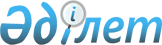 О внесении изменений в решение Шиелийского районного маслихата "О бюджете сельского округа Теликоль на 2023-2025 годы" от 26 декабря 2022 года № 34/11
					
			С истёкшим сроком
			
			
		
					Решение Шиелийского районного маслихата Кызылординской области от 16 мая 2023 года № 3/35. Прекращено действие в связи с истечением срока
      Шиелийский районный маслихат РЕШИЛ:
      1. Внести в решение Шиелийского районного маслихата "О бюджете сельского округа Теликоль на 2023-2025 годы" от 26 декабря 2022 года № 34/11 следующие изменения:
      пункт 1 изложить в новой редакции:
      "1. Утвердить бюджет сельского округа Теликоль на 2023-2025 годы согласно приложениям 1, 2 и 3, в том числе на 2023 год в следующих объемах:
      1) доходы – 62 257 тысяч тенге, в том числе:
      налоговые поступления – 1 417 тысяч тенге;
      поступления трансфертов – 60 840 тысяч тенге;
      2) затраты – 62 653 тысяч тенге;
      3) чистое бюджетное кредитование - 0;
      бюджетные кредиты - 0;
      погашение бюджетных кредитов - 0;
      4) сальдо по операциям с финансовыми активами - 0;
      приобретение финансовых активов - 0;
      поступления от продажи финансовых активов государства - 0;
      5) дефицит (профицит) бюджета – - 396 тысяч тенге;
      6) финансирование дефицита (использование профицита) бюджета – 396 тысяч тенге;
      поступление займов - 0;
      погашение займов - 0;
      используемые остатки бюджетных средств – 396 тысяч тенге.";
      приложение 1 к указанному решению изложить в новой редакции согласно приложению к настоящему решению.
      2. Настоящее решение вводится в действие с 1 января 2023 года. Бюджет сельского округа Теликоль на 2023 год
					© 2012. РГП на ПХВ «Институт законодательства и правовой информации Республики Казахстан» Министерства юстиции Республики Казахстан
				
      Председатель Шиелийского районного маслихата

А. Жандарбеков
Приложение к решению
Шиелийcкого районного маслихата
от 16 мая 2023 года № 3/35Приложение 1 к решению
Шиелийского районного маслихата
от 26 декабря 2022 года № 34/11
Категория
Категория
Категория
Категория
Категория
Сумма, тысяч тенге
Класс 
Класс 
Класс 
Класс 
Сумма, тысяч тенге
Подкласс
Подкласс
Подкласс
Сумма, тысяч тенге
Наименование
Наименование
Сумма, тысяч тенге
1. Доходы
1. Доходы
62 257
1
Налоговые поступления
Налоговые поступления
1 417
01
Подоходный налог
Подоходный налог
19
2
Индивидуальный подоходный налог
Индивидуальный подоходный налог
19
04
Hалоги на собственность
Hалоги на собственность
1 398
1
Hалоги на имущество
Hалоги на имущество
198
4
Hалог на транспортные средства
Hалог на транспортные средства
1 200
4
Поступления трансфертов 
Поступления трансфертов 
60 840
02
Трансферты из вышестоящих органов государственного управления
Трансферты из вышестоящих органов государственного управления
60 840
3
Трансферты из районного (города областного значения) бюджета
Трансферты из районного (города областного значения) бюджета
60 840
Функциональные группы 
Функциональные группы 
Функциональные группы 
Функциональные группы 
Функциональные группы 
Сумма тысяч тенге
Функциональные подгруппы
Функциональные подгруппы
Функциональные подгруппы
Функциональные подгруппы
Сумма тысяч тенге
Администраторы бюджетных программ
Администраторы бюджетных программ
Администраторы бюджетных программ
Сумма тысяч тенге
Бюджетные программы (подпрограммы)
Бюджетные программы (подпрограммы)
Сумма тысяч тенге
Наименование
Сумма тысяч тенге
2. Затраты
62 653
01
Государственные услуги общего характера
37 676
1
Представительные, исполнительные и другие органы, выполняющие общие функции государственного управления
37 676
124
Аппарат акима города районного значения, села, поселка, сельского округа
37 676
001
Услуги по обеспечению деятельности акима города районного значения, села, поселка, сельского округа
36 776
022
Капитальные расходы государственного органа
900
07
Жилищно-коммунальное хозяйство
6 087,9
3
Благоустройство населенных пунктов
6 087,9
124
Аппарат акима города районного значения, села, поселка, сельского округа
6 087,9
008
Освещение улиц населенных пунктов
5 767,9
009
Обеспечение санитарии населенных пунктов
10
011
Благоустройство и озеленение населенных пунктов
310
08
Культура, спорт, туризм и информационное пространство
17 091
1
Деятельность в области культуры
17 091
124
Аппарат акима города районного значения, села, поселка, сельского округа
17 091
006
Поддержка культурно-досуговой работы на местном уровне
17 091
12
Транспорт и коммуникация
1 798
1
Автомобильный транспорт
1 798
124
Аппарат акима города районного значения, села, поселка, сельского округа
1 798
045
Капитальный и средней ремонт автомобильных дорог в городах районного значения, селах, поселках, сельских округах
1 798
15
Трансферты
0,1
1
Трансферты
0,1
124
Аппарат акима города районного значения, села, поселка, сельского округа
0,1
048
Возврат неиспользованных(недоиспользованных) целевых трансфертов
0,1
3.Чистое бюджетное кредитование
0
4. Сальдо по операциям с финансовыми активами
0
5. Дефицит (профицит) бюджета
-396,0
6. Финансирование дефицита (использование профицита) бюджета
396,0
8
Используемые остатки бюджетных средств
396,0
01
Остатки бюджетных средств
396,0
1
Свободные остатки бюджетных средств
396,0
001
Свободные остатки бюджетных средств
396,0